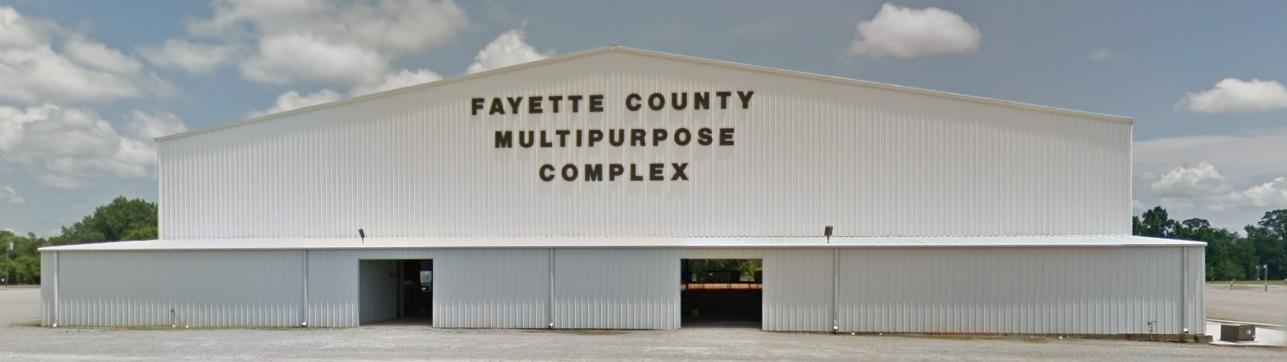 Upcoming Events---------------------------------- Feb 1     Indoor MotoCrossInformation: Josh Aaron   205-712-3307------------------------------------------------------- Feb 22 - 23     Indoor MotoCrossInformation: Josh Aaron   205-712-3307------------------------------------------------------- March 28     Joe Maddox AuctionInformation: Joe Maddox   207-270-3182-------------------------------------------------------April 17 – 18     Cattleman’s RodeoInformation: Charley Dale Jones   205-932-3416   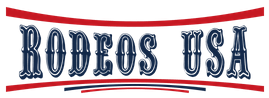 -------------------------------------------------------